דרישות מסכמות של תקופת ההתמחות – 2018החובות האקדמיים אשר הסטאז'רים נדרשים לעמוד בהם בסיום הסטאז' הם: 1. אישור רוקח אחראי על קריאת מחברת הסטאז' (נספח א')2. מחברת סטאז' 2. דו"ח מסכם 4. שאלון הערכת איכות הסטאז' יש למלא את הדרישות 1- 4 כשבועיים לפני סיומו המשוער של הסטאז'.יש להגיש את המחברת ואת הדו"ח באמצעות דואר אלקטרוני לכתובת: pharmacystage@ekmd.huji.ac.ilיש לצרף את המסמכים למייל בתור קישור (attachment). אין לכתוב מלל בתוכן המייל. הכתובת הנ"ל מיועדת אך ורק להגשת המסמכים.לצורך בירורים ושאלות ניתן לשלוח מייל לכתובות:Kostia84@gmail.com, reut.bitton@mail.huji.ac.ilיש להגיש לפי ההנחיות הבאות: את כל החומר כקובץ בודד ולקרוא לקובץ לפי מספר תעודת הזהות של המגיש.הקובץ חייב להיות בפורמט docx/doc או pdf  .גודל מקסימלי של הקובץ 3 מגה בייט.להלן פירוט הדרישות:1. אישור רוקח אחראי על קריאת מחברת הסטאז' (אין צורך להחתימו על דו"ח סטאז')    מחברת הסטאז' שתוגש מחויבת באישור של הרוקח האחראי של אותו סטאז'ר.    האישור צריך להיות בעמוד הראשון של הקובץ הכולל המוגש.
    מצ"ב הפורמט למילוי ע"י הרוקח האחראי של בית המרקחת בו בוצע הסטאז' – נספח א'.     יש לסרוק את המכתב ולצרפו לקובץ הדו"ח והמחברת סטאז'2. מחברת סטאז'      כתיבת מחברת הסטאז': הנכם נדרשים לסכם אירועים מרכזיים אשר התרחשו במהלך   הסטאז' בצורת דוחות אירוע. לשם כך יש להשתמש בפורמט בו יש לסכם את פרטי האירוע. הפורמט וכן דוגמא לכתיבתו מופיעים בהמשך. יש למלא 30 דוחות לכל הפחות אשר מתארים מקרים שונים. יש למלא את הדוחות במהלך הסטאז' ולא בסופו. את המחברת יש לכתוב בגופן David, גודל  12, רווח שורה.חובה לציין פרמטרים חשובים שמאפיינים את הפציינט בכל מקרה (כגון: משקל, גיל, מין, BMI, היסטוריה רפואית וכן הדיאגנוזה של המחלה נשוא המקרה) אך, מטעמי סודיות רפואית - אין לצלם מרשמים או לחשוף פרטים מזהים אודות הפציינטים.3. דו"ח סטאז'. בדו"ח ניתן לפרט אודות בית המרקחת, הרוקח האחראי ותקופת הסטאז'. אין חובה להראות את הדו"ח לרוקח האחראי. הדו"חות שנשלחים לבדיקה לבית הספר לרוקחות יישארו חסויים. כמו כן, ניתן לפרט בדו"ח אודות תקופת הלימודים לתואר והקורסים השונים בצורת ביקורת בונה.         א. בכותרת הדו"ח יש לכתוב את פרטיכם האישיים בצירוף מספר טלפון סלולרי וכן את              פרטי בית המרקחת שבו התבצע הסטאז'.        ב. את הדו"ח יש לכתוב בגופן David, גודל  12, רווח שורה וחצי.         ג. סעיפי הדו"ח המסכם יכללו 2 פרקים מרכזיים:              פרק 1:                סקירת הפעילות המקצועית שלך כסטאז'ר ומידת השתתפותך בפעילויות אלו במקום                הסטאז' (4-3 עמודים).               הסבר באיזה מהפעילויות הנ"ל לקחת חלק ובאיזו מידה? פרט והדגם.            יש לתעד ולפרט:תיאור כללי של בית המרקחת שבו נעשתה ההתמחות: שם בית המרקחת, מיקום,                          וכו'.סיכום של רישום הסעיפים המרכזיים במחברת הסטאז' – תוך שימת דגש על מעורבות הסטאז'ר בעבודת בית המרקחת – ניפוק תרופות מיוחדות, הנחיות נטילה מיוחדות, איתור אינטראקציות משמעותיות, הכנות רוקחיות שהוכנו בבית המרקחת, מעקב אחר חולים  וכו'.סיכום מטלות קליניות ומחקריות שהתבצעו בבית המרקחת – בהתאם למקום ביצוע הסטאז'.סיכום הרצאות וסדנאות שהועברו על ידי הסטאז'ר או שבהן השתתף.ביקורת בונה אודות בית המרקחת, הרוקח האחראי, תקופת הסטאז' באופן כללי, תקופת הלימודים לתואר.              פרק רשות - פרק 2:               הערכת הסטאז'ר את מידת חיוניותו של תפקיד הרוקח במערכת הבריאות של ימינו, אילו                פרמטרים רוקחיים יש לשמר, לחזק ולהוסיף בקהילה, בבית החולים ובתעשייה.3. שאלון סטאז'        מטרת השאלונים היא לקבל תמונת מצב אמיתית לצורך שיפור המצב הקיים.         תשובותיכם הן לשימוש פנימי של בית הספר לרוקחות ולא יועברו לידיעת בית המרקחת שבו           בוצע הסטאז'.                חובה למלא את "שאלון להערכת איכות הסטאז'"  אשר נמצא בכתובת:www.Stagesurvey.ekmd.huji.ac.il    נספח א'                                                                                                                   תאריך: ___________לכבוד ועדת סטאז',בית הספר לרוקחות,האוניברסיטה העברית בירושלים      הנדון: אישור קריאת מחברת  הסטאז' של הסטאז'ר/ית:                   שם פרטי ומשפחה של הסטאז'ר/ית: ___________________                      ת.ז. של הסטאז'ר/ית: __________________אני (שם הרוקח/ת האחראי/ת) _____________________, רוקח/ת אחראי בבית מרקחת _________________ מאשר/ת שקראתי את מחברת הסטאז' של הסטאז'ר/ית _______________ ומצאתי את פרטיהם נכונים.                                                                                         בברכה,                                                                                      (חתימה וחותמת של הרוקח/ת האחראי/ת)מחברת סטאז' -  דיווח מקצועי יומי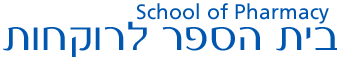 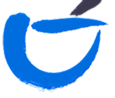 שם הסטאז'ר: ___________________ת.ז. הסטאז'ר: __________________תאריך האירוע: ___________מקום הסטאז': _________________דיווח מס': _________________סוג האירוע (הקף את האפשרות הרלוונטית):ניפוק מרשם (כגון אינטראקציות משמעותיות, מעקב אחר חולים, תרופות יחודיות)ייעוצים רוקחיים משמעותיים שניתנו הכנות רוקחיות שהוכנו בבית המרקחת מטלות קליניות ומחקריות שהתבצעו בבית המרקחת – בהתאם למקום ביצוע הסטאז'הרצאות וסדנאות שהועברו על ידי הסטאז'ר או שבהן השתתףאחר ___________________________________________תיאור האירועפעילות הסטאז'רהערותמחברת סטאז' -  דיווח מקצועי יומישם הסטאז'ר:__יצחק יעקב_________________ת.ז. הסטאז'ר:____111111111______תאריך האירוע:  ____2.1.08_______מקום הסטאז':____בית מרקחת "עין כרם"_______דיווח מס' ____7___________סוג האירוע (הקף את האפשרות הרלוונטית):ניפוק מרשם (כגון אינטראקציות משמעותיות, מעקב אחר חולים, תרופות יחודיות)ייעוצים רוקחיים משמעותיים שניתנו הכנות רוקחיות שהוכנו בבית המרקחת מטלות קליניות ומחקריות שהתבצעו בבית המרקחת – בהתאם למקום ביצוע הסטאז'הרצאות וסדנאות שהועברו על ידי הסטאז'ר או שבהן השתתףאחר ___________________________________________תיאור האירועגבר בן 53 , עב מימדים, הגיע לבית המרקחת עם מרשם ל mgX4500 Erythromycin מרופא השיניים. במהלך הראיון הרוקחי הוא סיפר שהרופא רשם לו אריתרומיצין עקב רגישות לפניצילין. הפציינט נשאל על ידי האם הוא מקבל תרופות להורדת כולסטרול (סטטינים- עקב בעיית ההשמנה הגלוייה לעין), הפציינט השיב בחיוב וסיפר שהוא מקבל   Simvastatin 20mg.פעילות הסטאז'רהסברתי לפציינט שקיימת בעיה בשילוב התרופות יחד, יצרתי קשר טלפוני עם הרופא שיניים המטפל והסברתי לו את הסיכון הקיים בשילוב העלול לגרום ל- rabdomiolysis . רופא השיניים היה מופתע מהעניין ולא ידע מהטיפול הסטטיני של החולה ומהאינטראקציה ביניהם. הסברתי לרופא שקיימות אופציות אנטיביוטיות אחרות המכסות את החיידקים האנאירוביים ולא מהוות בעיה בשילוב עם סטטינים לדוגמא 100mg Doxyline. הרופא קיבל את הייעוץ שלי והודה לי על שיתוף הפעולה, ופקסס מרשם חדש עבור החולה.  הערות